Urgent	For Review	        Please Comment	              Please Reply             Please recycleNotes: 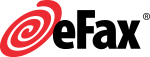 To: Fax: From: 	Date: Re: Pages: Cc: 